ΤΕΧΝΙΚΗ  ΠΕΡΙΓΡΑΦΗ     Ο Δήμος Χίου  για το 2016 θα πρέπει να συνάψει σύμβαση με εταιρεία ταχυμεταφορών για τις ανάγκες  μεταφοράς εγγράφων και δεμάτων των υπηρεσιών του σε περιπτώσεις που απαιτείται ταχεία διακίνησή τους. Οι υπηρεσίες που θα παρέχονται είναι : Αποστολή  και  παράδοση  αυθημερόν ή την επόμενη εργάσιμη  ημέρα  εντός πόλης .Αποστολή  και παράδοση  σε χερσαίους, νησιωτικούς προορισμούς του δικτύου της εταιρείας  αλλά και εκτός του δικτύου της εταιρείας.Αποστολή  με εντολή αντικαταβολής επιταγής ή μετρητοίς η χρέωση.Αποστολή με παράδοση Σάββατο .Υπηρεσίες  με παραλαβή πρωτοκόλλου.Διανομή μαζικών αποστολών σε παράδοση σε 2-4 εργάσιμες ημέρες  (κατώτερο όριο 50 αποστολές)Αποστολές  προς διεθνείς προορισμούς Το  ετήσιο κόστος  είναι ενδεικτικού προϋπολογισμού 3.000 ευρώ και θα βαρύνει τον ΚΑ εξόδων 00-6221 «Ταχυδρομικά τέλη»  Προϋπολογισμού  Δ. Χίου οικ. έτους 2016. Η ψήφιση της πίστωσης  θα γίνει με Απόφαση Δημάρχου σύμφωνα με τις  διατάξεις του  άρθρου 158  παρ.1δ του και 4α   του  Ν 3463/2006.							Η Αναπλ. Διευθύντρια							Οικονομικών Υπηρεσιών				                                             Σμαράγδα Παληού 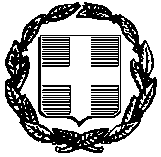 